Załącznik nr 1 do rozeznania rynku nr OK.271-6/24 Michałowice, dnia ……………………...FORMULARZ OFERTOWYI.  Dane dotyczące Wykonawcy:
Nazwa Wykonawcy:  
Adres siedziby:  
Dane kontaktowe:  
II Zobowiązania Wykonawcy:
Nawiązując do ogłoszenia dotyczącego rozeznania rynku i zaproszenia do złożenia oferty na świadczenie usług pogrzebowych w 2024 roku. tj. wykonywanie usług, polegających na dokonywaniu przewozu zwłok oraz zorganizowaniu pochówku dla osób, wobec których organem zobowiązanym do pokrycia kosztów pogrzebu jest Gmina Michałowice, oferuję wykonanie zamówienia za cenę:zł brutto / za jeden pochówek wraz z pracami koniecznymi, kwota słownie: Oświadczam, że oferowana cena zawiera wszystkie prace konieczne do wykonania przedmiotu zamówienia określone w rozeznaniu rynku numer OK.271-6/24                                                                                            Załączniki do niniejszej oferty: 1. 2.3.4.(data i podpis)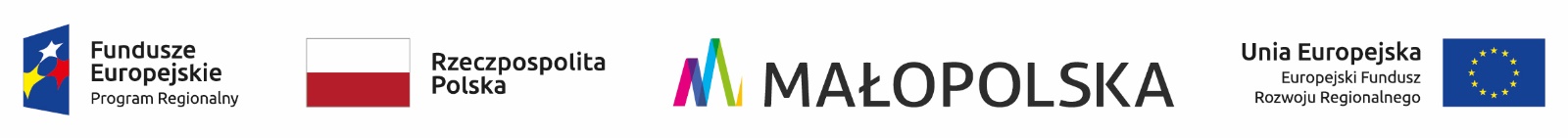 